7月24日每日一练1.教育名著《给教师的一百条建议》、《把整个心灵献给孩子》作者是前苏联( )。   [单选题]正确率：76.47%2.“把一切事物教给一切人类的全部艺术”指的是( )中的观点。   [单选题]正确率：62.35%3.在德育过程的诸多矛盾中，有些学生即使在明确的错误面前，也不承认自己已犯了错误，这往往是( )层面上的矛盾。   [单选题]正确率：32.94%4.在教育发展过程中，针对传统教育中学校教育与儿童现实生活相割裂的问题，美国教育家杜威提出了现代教育思想体系，以下观点不属于杜威的是( )。   [单选题]正确率：54.12%5.“教，上所施，下所效也;育，养子使作善也。”这句话最早解释了“教”和“育”的含义，它出自于( )。   [单选题]正确率：38.82%选项小计比例A.杜威910.59%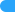 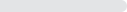 B.赞可夫1112.94%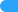 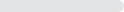 C.布鲁纳00%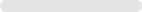 D.苏霍姆林斯基 (答案)6576.47%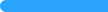 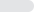 选项小计比例A.卢梭的《爱弥儿》1618.82%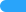 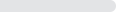 B.夸美纽斯的《大教学论》 (答案)5362.35%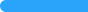 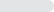 C.赫尔巴特的《普通教育学》1214.12%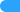 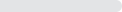 D.裴斯泰洛齐的《林哈德与葛笃德》44.71%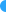 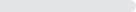 选项小计比例A.认识性质1821.18%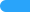 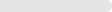 B.能力性质11.18%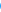 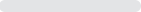 C.思想性质 (答案)2832.94%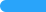 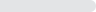 D.态度性质3844.71%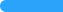 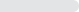 选项小计比例A.从做中学1618.82%B.终身教育 (答案)4654.12%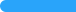 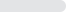 C.教育即生活78.24%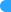 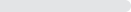 D.学校即社会1618.82%选项小计比例A.《学记》2832.94%B.《论语》1416.47%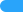 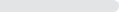 C.《孟子》1011.76%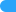 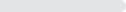 D.《说文解字》 (答案)3338.82%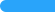 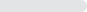 